Colegio Emilia Riquelme. 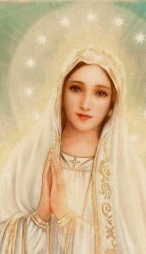 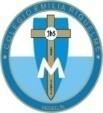 Taller de Tecnología e informática.  Grado: preescolar.Nuestra clase en el horario normal son los jueves de 10:30 a 11:30 a.m. Gracias por su apoyo.Un saludo enorme y Dios los guarde.Correo: pbustamante@campus.com.co (por favor en el asunto del correo escribir nombre apellido y grado. Gracias)Fecha 07 DE MAYO DE 2020Esta clase será virtual por zoom a las 10:30 am. Más adelante les comparto el enlace con la profe.Saludo: La virgen maría nos acompañe en nuestro día a día.Tema: Actividad de identificación.Esta actividad la debo trabajar con la ayuda de los papitos y teniendo en cuenta  Las indicaciones de la clase anterior se realiza  la ficha del día de hoy.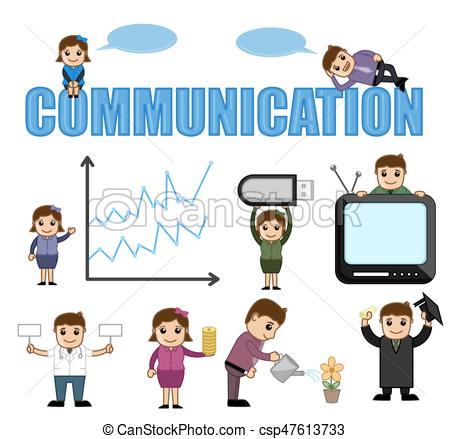 Recuerda:Los medios de comunicación son los que nos permiten estar informados de lo que pasa a nuestro alrededor.Actividad:Colorea en la ficha los medios de comunicación. (Ejemplo: tv, celular, computador, radio, prensa, cartas entre otros).Los demás objetos no se pintan.Píntalo con mucho entusiasmo envía tu evidencia al correo con nombre apellido, grado de la estudiante.Gracias 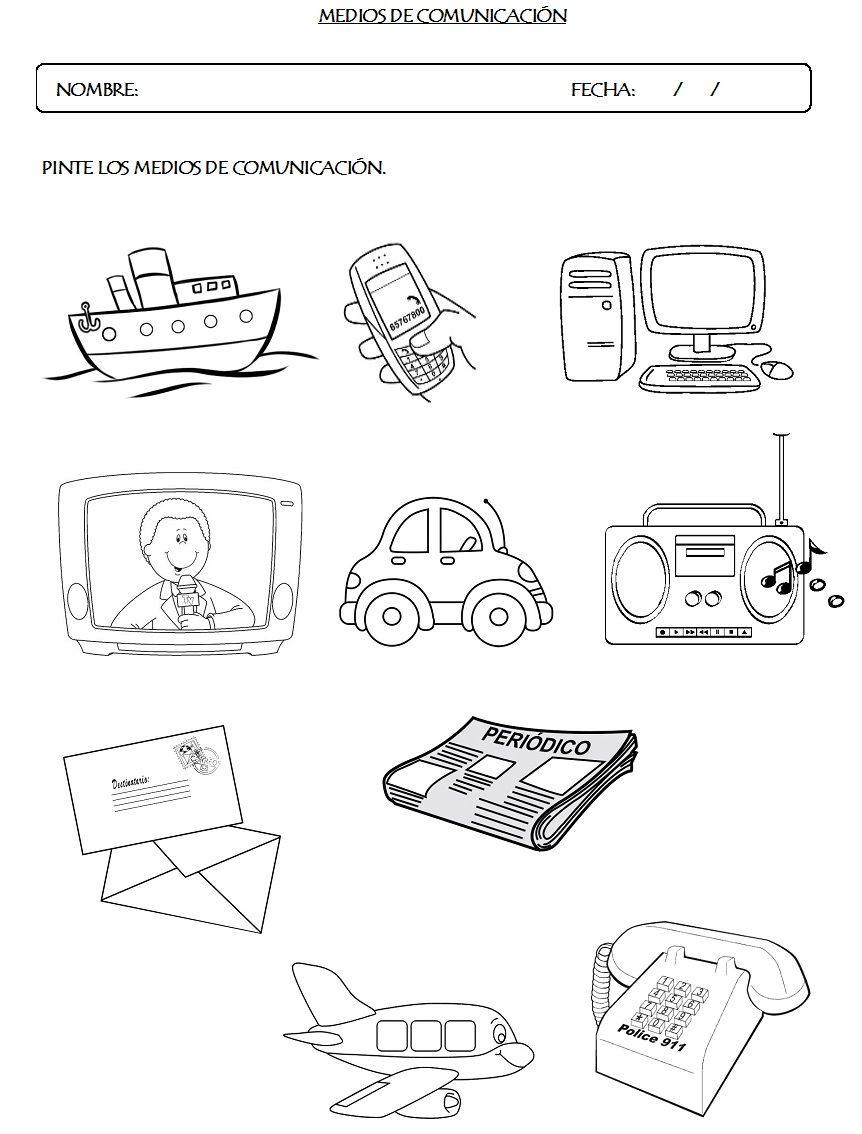 